APPLICATION PLOGENPrincipal investigatorShort, non-confidential summary of the innovation concept (maximum 200 words)BackgroundExplain briefly what problem/challenge you are trying to solve and why, and what are the expected results of your research project.Provide a status of the research project, an overview of publications (scientific literature, doctorate or other dissertation, teaching materials, etc.), and collaborative projects within academia, industry or the public sector, if any. List all relevant activities and planned activities.Innovation projectDescribe the innovation concept and how it builds on your research. What's new in your approach, how will the outcome of the research matter, and who is this important to? What is the final form of the innovation concept (e.g. software, device, method, service, questionnaire, app, design, database, system, etc.)?Project planDescribe the goal and expected results for this Plogen project. List all activities and explain through which development steps your innovation project will be realized in addition to this Plogen project.List of activities and budgetThe total budget is up to 100 000 NOK including VAT.Project teamList all project team members. If the name of the person is not yet known, please write what will be the position of this person (ex: PhD student, master student, technician).SuppliersList all companies and research institutes involved and their role in the project.This application has been evaluated by ________ and ___________ in Validé.DateTitleNamePhoneE-mailWorkplace and position including percentageWorkplace and position including percentageDepartment at the research instituteDepartment at the research institute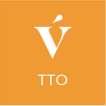 Project summaryTo be filled in by Validé.Problem and market need:Solution/innovation: Plogen funding: IPR and next steps: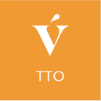 Market needTo be filled in by Validé.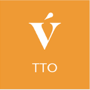 Innovation descriptionTo be filled in by Validé.To be filled in by Validé.To be filled in by Validé.FeatureFeatureBenefitValueCompetition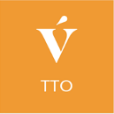 Development statusDevelopment statusTo be filled in by Validé.To be filled in by Validé.To be filled in by Validé.Technology readiness level (TRL)Technology readiness level (TRL)Technology readiness level (TRL)Customer readiness level (CRL)Customer readiness level (CRL)LevelDescriptionDescriptionLevelDescriptionTRL 9Actual Technology system proven in operational environmentActual Technology system proven in operational environmentCRL 9Widespread product sales that scaleTRL 8Actual Technology system completed and qualified through test and demonstrationActual Technology system completed and qualified through test and demonstrationCRL 8First products sold and increased structured sales effortsTRL 7Technology prototype demonstration in an operational environmentTechnology prototype demonstration in an operational environmentCRL 7Customers in extended product testing or firsttest salesTRL 6Technology demonstration in a relevant environmentTechnology demonstration in a relevant environmentCRL 6Benefits of the product confirmed through partnerships or first customer testingTRL 5Technology validation in relevant environmentTechnology validation in relevant environmentCRL 5Established interest for product and relations with target customersTRL 4Technology validation in laboratoryTechnology validation in laboratoryCRL 4Confirmed problem/needs from several customers or usersTRL 3Analytical and experimental proof-of-concept of critical function and/or characteristicsAnalytical and experimental proof-of-concept of critical function and/or characteristicsCRL 3First market feedback establishedTRL 2Technology concept and/or application formulatedTechnology concept and/or application formulatedCRL 2Identified specific needs in marketTRL 1Basic principles observedBasic principles observedCRL 1Hypothesizing on possible needs in marketSustainability readiness level (TRL)Sustainability readiness level (TRL)Sustainability readiness level (TRL)Sustainability readiness level (TRL)Sustainability readiness level (TRL)SRL 9The sustainability strategy contributes to competitiveness and revenue growth and makes a proven contribution to relevant parts of the UN’s sustainable development goalsThe sustainability strategy contributes to competitiveness and revenue growth and makes a proven contribution to relevant parts of the UN’s sustainable development goalsThe sustainability strategy contributes to competitiveness and revenue growth and makes a proven contribution to relevant parts of the UN’s sustainable development goalsThe sustainability strategy contributes to competitiveness and revenue growth and makes a proven contribution to relevant parts of the UN’s sustainable development goalsSRL 8The business model and operations are fine-tuned based on monitoring and evaluation using sustainability metrics in order to prepare for scaling/growthThe business model and operations are fine-tuned based on monitoring and evaluation using sustainability metrics in order to prepare for scaling/growthThe business model and operations are fine-tuned based on monitoring and evaluation using sustainability metrics in order to prepare for scaling/growthThe business model and operations are fine-tuned based on monitoring and evaluation using sustainability metrics in order to prepare for scaling/growthSRL 7Monitoring, reporting and communication on sustainability outcomes and impact are implementedMonitoring, reporting and communication on sustainability outcomes and impact are implementedMonitoring, reporting and communication on sustainability outcomes and impact are implementedMonitoring, reporting and communication on sustainability outcomes and impact are implementedSRL 6Sustainability is rooted in the entire team and is ingrained into the entire businessSustainability is rooted in the entire team and is ingrained into the entire businessSustainability is rooted in the entire team and is ingrained into the entire businessSustainability is rooted in the entire team and is ingrained into the entire businessSRL 5Sustainability is set in the business model and is tested/validated against potential customers/usersSustainability is set in the business model and is tested/validated against potential customers/usersSustainability is set in the business model and is tested/validated against potential customers/usersSustainability is set in the business model and is tested/validated against potential customers/usersSRL 4Business concept with embedded sustainability hypothesis is tested/validated against potential customers/usersBusiness concept with embedded sustainability hypothesis is tested/validated against potential customers/usersBusiness concept with embedded sustainability hypothesis is tested/validated against potential customers/usersBusiness concept with embedded sustainability hypothesis is tested/validated against potential customers/usersSRL 3A first description of value creation and the need for sustainability to be integrated into the business idea / business modelA first description of value creation and the need for sustainability to be integrated into the business idea / business modelA first description of value creation and the need for sustainability to be integrated into the business idea / business modelA first description of value creation and the need for sustainability to be integrated into the business idea / business modelSRL 2Some awareness of how sustainability affects the planned businessSome awareness of how sustainability affects the planned businessSome awareness of how sustainability affects the planned businessSome awareness of how sustainability affects the planned businessSRL 1None or very low awareness of how sustainability affects the planned businessNone or very low awareness of how sustainability affects the planned businessNone or very low awareness of how sustainability affects the planned businessNone or very low awareness of how sustainability affects the planned businessIP protectionIP protectionActivityActivityTimeline (from – to)Timeline (from – to)Cost (net amount + VAT in NOK)Total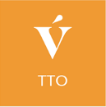 ObservationsTo be filled in by Validé.To be filled in by Validé.To be filled in by Validé.To be filled in by Validé.NameWorkplaceRole in the projectNameRole in the project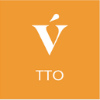 ConclusionTo be filled in by Validé.ApprovedRejectedLapse